Úvod k práci s Katechetickou přílohou – Zástup stále přichází...  a zas jde dálKatechetické využití a záměr:– plán je inspirovaný „oblakem svědků“ z Žd 11. Koncipovaný tak, že každou hodinu dojde na jednu postavu. Počítá s velice různorodou skupinou věkově i znalostně. Dobře se do ní mohou zapojit i děti, přicházející nepravidelně. Pokoušíme se uvést do rozhovoru ty, které znají o tématu docela dost, a ty, které slyšely málo nebo vůbec nic. Obsahuje dobře známé postavy i ty, o kterých se běžně nevypráví (aby se dostalo ke slovu i něco nového pro „ostřílené borce“). Jde o to, aby děti získaly základní přehled o bohatství svědků Božího díla, našly si k jednotlivým postavám vztah, zahlédly je v určité vzájemné souvislosti (tvoří putující zástup) a v tomto zástupu si našly své místo.Osnova přípravy se poněkud liší od předchozích let. Body, na něž jste zvyklí, najdete. Příprava vás však chce lépe vést „od textu ke konkrétnímu provedení“. Motivační uvedení a jeho otázky můžete dobře vyzkoušet sami na sobě. Pak se přečtěte texty z bible. Podívejte se na vykladačské poznámky i na to, co z textu či textů je opomenuto, na co se naopak klade důraz. Zjistěte, zda dobře rozumíte formulovaného tématu, udělejte si poznámky, pokud vás napadne, jak s ním ve skupině můžete více pracovat.Začátek hodiny je otevřený – počítáme s tím, že děti dostanou prostor, aby se k postavě mohly samy vyjádřit. Tady jim musíte být dostatečně rovnocennými partnery. Nejde o to „poučovat“ – ale spíše orientovat, navigovat uprostřed rozmanitě seskládaných informací, představ či předsudků. Než si připravíte vypravování pro děti, pročtěte si osnovy a vyberte tu nejvhodnější pro vaši skupinu. Poznačte si body, které případně vypustíte. Vypustit můžete také ty pasáže, které děti třebas dokázaly srozumitelně (byť trochu škobrtavě) formulovat při úvodní „inventuře“ samy. Pak si podle osnovy zpracujte vyprávění. Pokud předpokládáte, že se skupina na postavu „nechytá“, zvolte motivaci typu „c“ a osnovu upravte podle ní.3. Jak pracovat s doplňkovými materiályPostavy (jejich předlohy najdete ve formě „střihů“) můžete vybarvovat a skládat z nich na vhodném místě „zástup svědků“. Na konci roku k němu mohou děti případně přidat vlastní fotky, obrázky atd.Průvodní píseň je na celý rok – podle spirituálu „A zástup stále přichází a pak jde dál“ (melodie Sv 181). Jednotlivé sloky se mohou skládat přímo s dětmi nebo využijte navržených slok. (viz ukázka v každé úloze).  Každá postava zpívá jednu sloku. Píseň můžete opakovat, začínat s ní hodinu, nebo zpívat sloky postav, které nějakým způsobem patří k sobě (to může přijít na řadu u NZních postav). 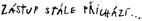 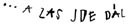 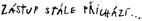 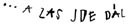 K práci mohou sloužit i pracovní listy. Obsahují několik bodů: Co už o něm/ní vím? lze využít v úvodu (viz bod 1 Motivační uvedení); sem si děti mohou heslovitě vpisovat anebo v symbolech zobrazovat, na co si z příběhu té které postavy samy vzpomenou.Co nám zpívá na naši cestu víry? během vyprávění či po něm můžete s dětmi vymyslet (nebo použít navrhovanou) sloku o té které postavě do písně: A zástup stále přichází a zas jde dál... a napsat ho na pracovní list. (viz bod 7 Liturgický rámec, Písně)Kde se jeho/její písnička ozývá v bibli? lze využít během či po vyprávění zejména se staršími dětmi. Děti pracují samostatně. Při práci si dávají příběh té které postavy do souvislosti s jiným biblickým příběhem, hledají podobnosti či odlišnosti a zamýšlejí se nad tématem. Tento bod doporučujeme rozvinout zvláště v případě, když se sejde skupina, která toho o dané postavě hodně ví. Ten, kdo vede výklad, ovšem musí být připraven. Materiály a nápady najdete v Katechetické příloze, ale musíte s ním umět pracovat. Moje okénko prázdný rámeček slouží buďto k vymalovávání po vyprávění; nebo se pokuste s dětmi najít a nalepit vhodný obrázek k tématu. Tento bod je vhodný nechat jako ‚domácí úkol` s tím, že je nutné se při příštím setkání k němu vrátit. Budete-li se hledání obrázku věnovat hned po vyprávění, předpokládá to, abyste měli po ruce několik obrázkových časopisů, ve kterých budou děti moci hledat vhodný obrázek k tématu. To vyžaduje určitou přípravu.Co mě v příběhu oslovilo? Za co bych chtěl prosit?Větší děti mohou samy něco napsat. Krátkou prosbu mohou děti vytvořit jednotlivě anebo ve skupince. (Viz 9 Modlitba) Společně si pak můžete náměty přečíst a mluvit o nich a také se společně pomodlit.Za redakční radu Tomáš Trusina